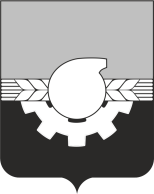 АДМИНИСТРАЦИЯ ГОРОДА КЕМЕРОВОПОСТАНОВЛЕНИЕот 25.12.2023 № 4242О внесении изменений в отдельные правовые актыадминистрации города Кемерово	Руководствуясь статьей 45 Устава города Кемерово1. Внести в постановление администрации города Кемерово от 14.04.2022 № 954 «О демонтаже незаконно размещенных объектов» (далее – постановление № 954) следующие изменения:1.1. В пункте 3 постановления № 954 слова «31 декабря 2023 года» заменить словами «31 декабря 2024 года».1.2. Пункт 5 постановления № 954 изложить в следующей редакции: «5. Контроль за исполнением настоящего постановления возложить 
на первого заместителя Главы города Мельника В.П.».1.3. Приложение к постановлению № 954 изложить в редакции согласно приложению № 1 к настоящему постановлению. 2. Внести в постановление администрации города Кемерово от 02.06.2022 № 1505 «О демонтаже незаконно размещенных объектов» (далее – постановление № 1505) следующие изменения:2.1. В пункте 4 постановления № 1505 слова «31 декабря 2023 года» заменить словами «31 декабря 2024 года».2.2. Пункт 6 постановления № 1505 изложить в следующей редакции: «6. Контроль за исполнением настоящего постановления возложить 
на первого заместителя Главы города Мельника В.П.».2.3. Приложение к постановлению № 1505 изложить в редакции согласно приложению № 2 к настоящему постановлению. 3. Внести в постановление администрации города Кемерово от 21.07.2022 № 2033 «О демонтаже незаконно размещенных объектов» (далее – постановление № 2033) следующие изменения:3.1. В пункте 4 постановления № 2033 слова «31 декабря 2023 года» заменить словами «31 декабря 2024 года».3.2. Пункт 6 постановления № 2033 изложить в следующей редакции: «6. Контроль за исполнением настоящего постановления возложить 
на первого заместителя Главы города Мельника В.П.».3.3. Приложение к постановлению № 2033 изложить в редакции согласно приложению № 3 к настоящему постановлению. 4. Внести в постановление администрации города Кемерово от 21.07.2022 № 2035 «О демонтаже незаконно размещенных объектов» (далее – постановление № 2035) следующие изменения:4.1. В пункте 4 постановления № 2035 слова «31 декабря 2023 года» заменить словами «31 декабря 2024 года».4.2. Приложение № 1 к постановлению № 2035 изложить в редакции согласно приложению № 4 к настоящему постановлению. 5. Внести в постановление администрации города Кемерово от 08.08.2022 № 2212 «О демонтаже незаконно размещенных объектов» (далее – постановление № 2212) следующие изменения:5.1. В пункте 4 постановления № 2212 слова «31 декабря 2023 года» заменить словами «31 декабря 2024 года».5.2. Пункт 6 постановления № 2212 изложить в следующей редакции: «6. Контроль за исполнением настоящего постановления возложить 
на первого заместителя Главы города Мельника В.П.».5.3. Приложение к постановлению № 2212 изложить в редакции согласно приложению № 5 к настоящему постановлению. 6. Внести в постановление администрации города Кемерово от 12.08.2022 № 2296 «О демонтаже незаконно размещенных объектов» (далее – постановление № 2296) следующие изменения:6.1. В пункте 4 постановления № 2296 слова «31 декабря 2022 года» заменить словами «31 декабря 2024 года».6.2. Пункт 6 постановления № 2296 изложить в следующей редакции: «6. Контроль за исполнением настоящего постановления возложить 
на первого заместителя Главы города Мельника В.П.».6.3. Приложение к постановлению № 2296 изложить в редакции согласно приложению № 6 к настоящему постановлению. 7. Внести в постановление администрации города Кемерово от 30.08.2022 № 2493 «О демонтаже незаконно размещенных объектов» (далее – постановление № 2493) следующие изменения:7.1. В пункте 4 постановления № 2493 слова «31 декабря 2023 года» заменить словами «31 декабря 2024 года».7.2. Пункт 6 постановления № 2493 изложить в следующей редакции: «6. Контроль за исполнением настоящего постановления возложить 
на первого заместителя Главы города Мельника В.П.».7.3. Приложение к постановлению № 2493 изложить в редакции согласно приложению № 7 к настоящему постановлению. 8. Внести в постановление администрации города Кемерово от 29.09.2022 № 2831 «О демонтаже незаконно размещенных объектов» (далее – постановление № 2831) следующие изменения:8.1. В пункте 4 постановления № 2831 слова «31 декабря 2023 года» заменить словами «31 декабря 2024 года».8.2. Пункт 6 постановления № 2831 изложить в следующей редакции: «6. Контроль за исполнением настоящего постановления возложить 
на первого заместителя Главы города Мельника В.П.».8.3. Приложение к постановлению № 2831 изложить в редакции согласно приложению № 8 к настоящему постановлению. 9. Внести в постановление администрации города Кемерово от 25.10.2022 № 3115 «О демонтаже незаконно размещенного объекта» (далее – постановление № 3115) следующие изменения:9.1. В пункте 4 постановления № 3115 слова «31 декабря 2023 года» заменить словами «31 декабря 2024 года».9.2. Пункт 6 постановления № 3115 изложить в следующей редакции: «6. Контроль за исполнением настоящего постановления возложить 
на первого заместителя Главы города Мельника В.П.».9.3. Приложение к постановлению № 3115 изложить в редакции согласно приложению № 9 к настоящему постановлению. 10. Внести в постановление администрации города Кемерово от 09.11.2022 № 3362 «О демонтаже незаконно размещенных объектов» (далее – постановление № 3362) следующие изменения:10.1. В пункте 4 постановления № 3362 слова «31 декабря 2023 года» заменить словами «31 декабря 2024 года».10.2. Пункт 6 постановления № 3362 изложить в следующей редакции: «6. Контроль за исполнением настоящего постановления возложить 
на первого заместителя Главы города Мельника В.П.».10.3. Приложение к постановлению № 3362 изложить в редакции согласно приложению № 10 к настоящему постановлению. 11. Внести в постановление администрации города Кемерово от 23.11.2022 № 3558 «О демонтаже незаконно размещенных объектов» (далее – постановление № 3558) следующие изменения:11.1. В пункте 5 постановления № 3558 слова «31 декабря 2023 года» заменить словами «31 декабря 2024 года».11.2. Пункт 7 постановления № 3558 изложить в следующей редакции: «7. Контроль за исполнением настоящего постановления возложить 
на первого заместителя Главы города Мельника В.П.».11.3. Приложение к постановлению № 3558 изложить в редакции согласно приложению № 11 к настоящему постановлению. 12. Внести в постановление администрации города Кемерово от 25.11.2022 № 3607 «О демонтаже незаконно размещенных объектов» (далее – постановление № 3607) следующие изменения:12.1. В пункте 4 постановления № 3607 слова «31 декабря 2023 года» заменить словами «31 декабря 2024 года».12.2. Пункт 6 постановления № 3607 изложить в следующей редакции: «6. Контроль за исполнением настоящего постановления возложить 
на первого заместителя Главы города Мельника В.П.».12.3. Приложение к постановлению № 3607 изложить в редакции согласно приложению № 12 к настоящему постановлению. 13. Внести в постановление администрации города Кемерово от 09.12.2022 № 3836 «О демонтаже незаконно размещенных объектов» (далее – постановление № 3836) следующие изменения:13.1. В пункте 5 постановления № 3836 слова «31 декабря 2023 года» заменить словами «31 декабря 2024 года».13.2. Пункт 7 постановления № 3836 изложить в следующей редакции: «7. Контроль за исполнением настоящего постановления возложить 
на первого заместителя Главы города Мельника В.П.».13.3. Приложение к постановлению № 3836 изложить в редакции согласно приложению № 13 к настоящему постановлению. 14. Внести в постановление администрации города Кемерово от 09.12.2022 № 3837 «О демонтаже незаконно размещенных объектов» (далее – постановление № 3837) следующие изменения:14.1. В пункте 5 постановления № 3837 слова «31 декабря 2023 года» заменить словами «31 декабря 2024 года».14.2. Пункт 7 постановления № 3837 изложить в следующей редакции: «7. Контроль за исполнением настоящего постановления возложить 
на первого заместителя Главы города Мельника В.П.».14.3. Приложение к постановлению № 3837 изложить в редакции согласно приложению № 14 к настоящему постановлению. 15. Внести в постановление администрации города Кемерово от 17.01.2023 № 90 «О демонтаже незаконно размещенных объектов» (далее – постановление № 90) следующие изменения:15.1. В пункте 5 постановления № 90 слова «31 декабря 2023 года» заменить словами «31 декабря 2024 года».15.2. Приложение к постановлению № 90 изложить в редакции согласно приложению № 15 к настоящему постановлению. 16. Внести в постановление администрации города Кемерово от 09.02.2023 № 370 «О демонтаже незаконно размещенных объектов» (далее – постановление № 370) следующие изменения:16.1. В пункте 5 постановления № 370 слова «31 декабря 2023 года» заменить словами «31 декабря 2024 года».16.2. Приложение к постановлению № 370 изложить в редакции согласно приложению № 16 к настоящему постановлению. 17. Внести в постановление администрации города Кемерово от 09.02.2023 № 397 «О демонтаже незаконно размещенных объектов» (далее – постановление № 397) следующие изменения:17.1. В пункте 4 постановления № 397 слова «31 декабря 2023 года» заменить словами «31 декабря 2024 года».17.2. Приложение к постановлению № 397 изложить в редакции согласно приложению № 17 к настоящему постановлению. 18. Внести в постановление администрации города Кемерово от 02.03.2023 № 634 «О демонтаже незаконно размещенных объектов» (далее – постановление № 634) следующие изменения:18.1. В пункте 5 постановления № 634 слова «31 декабря 2023 года» заменить словами «31 декабря 2024 года».18.2. Приложение к постановлению № 634 изложить в редакции согласно приложению № 18 к настоящему постановлению. 19. Внести в постановление администрации города Кемерово от 28.03.2023 № 934 «О демонтаже незаконно размещенных объектов» (далее – постановление № 934) следующие изменения:19.1. В пункте 4 постановления № 934 слова «31 декабря 2023 года» заменить словами «31 декабря 2024 года».19.2. Приложение к постановлению № 934 изложить в редакции согласно приложению № 19 к настоящему постановлению. 20. Внести в постановление администрации города Кемерово от 29.03.2023 № 968 «О демонтаже незаконно размещенных объектов» (далее – постановление № 968) следующие изменения:20.1. В пункте 4 постановления № 968 слова «31 декабря 2023 года» заменить словами «31 декабря 2024 года».20.2. Приложение к постановлению № 968 изложить в редакции согласно приложению № 20 к настоящему постановлению. 21. Внести в постановление администрации города Кемерово от 10.04.2023 № 1117 «О демонтаже незаконно размещенных объектов» (далее – постановление № 1117) следующие изменения:21.1. В пункте 4 постановления № 1117 слова «31 декабря 2023 года» заменить словами «31 декабря 2024 года».21.2. Приложение к постановлению № 1117 изложить в редакции согласно приложению № 21 к настоящему постановлению. 22. Внести в постановление администрации города Кемерово от 21.04.2023 № 1319 «О демонтаже незаконно размещенного объекта» (далее – постановление № 1319) следующие изменения:22.1. В пункте 4 постановления № 1319 слова «31 декабря 2023 года» заменить словами «31 декабря 2024 года».22.2. Приложение к постановлению № 1319 изложить в редакции согласно приложению № 22 к настоящему постановлению. 23. Внести в постановление администрации города Кемерово от 03.05.2023 № 1452 «О демонтаже незаконно размещенных объектов» (далее – постановление № 1452) следующие изменения:23.1. В пункте 4 постановления № 1452 слова «31 декабря 2023 года» заменить словами «31 декабря 2024 года».23.2. Приложение к постановлению № 1452 изложить в редакции согласно приложению № 23 к настоящему постановлению. 24. Внести в постановление администрации города Кемерово от 17.05.2023 № 1562 «О демонтаже незаконно размещенных объектов» (далее – постановление № 1562) следующие изменения:24.1. В пункте 4 постановления № 1562 слова «31 декабря 2023 года» заменить словами «31 декабря 2024 года».24.2. Приложение к постановлению № 1562 изложить в редакции согласно приложению № 24 к настоящему постановлению. 25. Внести в постановление администрации города Кемерово от 29.05.2023 № 1730 «О демонтаже незаконно размещенных объектов» (далее – постановление № 1730) следующие изменения:25.1. В пункте 4 постановления № 1730 слова «31 декабря 2023 года» заменить словами «31 декабря 2024 года».25.2. Приложение к постановлению № 1730 изложить в редакции согласно приложению № 25 к настоящему постановлению. 26. Внести в постановление администрации города Кемерово от 03.07.2023 № 2129 «О демонтаже незаконно размещенного объекта» (далее – постановление № 2129) следующие изменения:26.1. В пункте 4 постановления № 2129 слова «31 декабря 2023 года» заменить словами «31 декабря 2024 года».26.2. Приложение к постановлению № 2129 изложить в редакции согласно приложению № 26 к настоящему постановлению. 27. Внести в постановление администрации города Кемерово от 06.07.2023 № 2163 «О демонтаже незаконно размещенных объектов» (далее – постановление № 2163) следующие изменения:27.1. В пункте 5 постановления № 2163 слова «31 декабря 2023 года» заменить словами «31 декабря 2024 года».27.2. Приложение к постановлению № 2163 изложить в редакции согласно приложению № 27 к настоящему постановлению. 28. Внести в постановление администрации города Кемерово от 19.07.2023 № 2339 «О демонтаже незаконно размещенных объектов» (далее – постановление № 2339) следующие изменения:28.1. В пункте 5 постановления № 2339 слова «31 декабря 2023 года» заменить словами «31 декабря 2024 года».28.2. Приложение к постановлению № 2339 изложить в редакции согласно приложению № 28 к настоящему постановлению. 29. Внести в постановление администрации города Кемерово от 26.07.2023 № 2427 «О демонтаже незаконно размещенных объектов» (далее – постановление № 2427) следующие изменения:29.1. В пункте 4 постановления № 2427 слова «31 декабря 2023 года» заменить словами «31 декабря 2024 года».29.2. Приложение к постановлению № 2427 изложить в редакции согласно приложению № 29 к настоящему постановлению. 30. Внести в постановление администрации города Кемерово от 24.08.2023 № 2669 «О демонтаже незаконно размещенного объекта» (далее – постановление № 2669) следующие изменения:30.1. В пункте 4 постановления № 2669 слова «31 декабря 2023 года» заменить словами «31 декабря 2024 года».30.2. Приложение к постановлению № 2669 изложить в редакции согласно приложению № 30 к настоящему постановлению. 31. Внести в постановление администрации города Кемерово от 13.09.2023 № 2896 «О демонтаже незаконно размещенных объектов» (далее – постановление № 2896) следующие изменения:31.1. В пункте 5 постановления № 2896 слова «31 декабря 2023 года» заменить словами «31 декабря 2024 года».31.2. Приложение к постановлению № 2896 изложить в редакции согласно приложению № 31 к настоящему постановлению. 32. Комитету по работе со средствами массовой информации администрации города Кемерово обеспечить официальное опубликование настоящего постановления и разместить настоящее постановление 
на официальном сайте администрации города Кемерово в информационно-телекоммуникационной сети «Интернет».33. Контроль за исполнением настоящего постановления возложить 
на первого заместителя Главы города Мельника В.П.Глава города                                                                                         Д.В. АнисимовПРИЛОЖЕНИЕ № 1к постановлению администрации города Кемеровоот 25.12.2023 №4242СОСТАВкомиссии по демонтажу незаконно размещенных объектовПРИЛОЖЕНИЕ № 2к постановлению администрации города Кемеровоот 25.12.2023 №4242СОСТАВкомиссии по демонтажу незаконно размещенных объектовПРИЛОЖЕНИЕ № 3к постановлению администрации города Кемеровоот 25.12.2023 №4242СОСТАВкомиссии по демонтажу незаконно размещенных объектовПРИЛОЖЕНИЕ № 4к постановлению администрации города Кемеровоот 25.12.2023 №4242СОСТАВкомиссии по демонтажу незаконно размещенных объектовПРИЛОЖЕНИЕ № 5к постановлению администрации города Кемеровоот 25.12.2023 №4242СОСТАВкомиссии по демонтажу незаконно размещенных объектовПРИЛОЖЕНИЕ № 6к постановлению администрации города Кемеровоот 25.12.2023 №4242СОСТАВкомиссии по демонтажу незаконно размещенных объектовПРИЛОЖЕНИЕ № 7к постановлению администрации города Кемеровоот 25.12.2023 №4242СОСТАВкомиссии по демонтажу незаконно размещенных объектовПРИЛОЖЕНИЕ № 8к постановлению администрации города Кемеровоот 25.12.2023 №4242СОСТАВкомиссии по демонтажу незаконно размещенных объектовПРИЛОЖЕНИЕ № 9к постановлению администрации города Кемеровоот 25.12.2023 №4242СОСТАВкомиссии по демонтажу незаконно размещенного объектаПРИЛОЖЕНИЕ № 10к постановлению администрации города Кемеровоот 25.12.2023 №4242СОСТАВкомиссии по демонтажу незаконно размещенных объектовПРИЛОЖЕНИЕ № 11к постановлению администрации города Кемеровоот 25.12.2023 №4242СОСТАВкомиссии по демонтажу незаконно размещенных объектовПРИЛОЖЕНИЕ № 12к постановлению администрации города Кемеровоот 25.12.2023 №4242СОСТАВкомиссии по демонтажу незаконно размещенных объектовПРИЛОЖЕНИЕ № 13к постановлению администрации города Кемеровоот 25.12.2023 №4242СОСТАВкомиссии по демонтажу незаконно размещенных объектовПРИЛОЖЕНИЕ № 14к постановлению администрации города Кемеровоот 25.12.2023 №4242СОСТАВкомиссии по демонтажу незаконно размещенных объектов, не являющихся объектами капитального строительства, расположенных на земельном участке, государственная собственность на который не разграниченаПРИЛОЖЕНИЕ № 15к постановлению администрации города Кемеровоот 25.12.2023 №4242СОСТАВкомиссии по демонтажу незаконно размещенных объектовПРИЛОЖЕНИЕ № 16к постановлению администрации города Кемеровоот 25.12.2023 №4242СОСТАВкомиссии по демонтажу незаконно размещенных объектовПРИЛОЖЕНИЕ № 17к постановлению администрации города Кемеровоот 25.12.2023 № 4242СОСТАВкомиссии по демонтажу незаконно размещенных объектовПРИЛОЖЕНИЕ № 18к постановлению администрации города Кемеровоот 25.12.2023 № 4242СОСТАВкомиссии по демонтажу незаконно размещенных объектовПРИЛОЖЕНИЕ № 19к постановлению администрации города Кемеровоот 25.12.2023 №4242СОСТАВкомиссии по демонтажу незаконно размещенных объектовПРИЛОЖЕНИЕ № 20к постановлению администрации города Кемеровоот 25.12.2023 №4242СОСТАВкомиссии по демонтажу незаконно размещенных объектовПРИЛОЖЕНИЕ № 21к постановлению администрации города Кемеровоот 25.12.2023 №4242СОСТАВкомиссии по демонтажу незаконно размещенных объектовПРИЛОЖЕНИЕ № 22к постановлению администрации города Кемеровоот 25.12.2023 №4242СОСТАВкомиссии по демонтажу незаконно размещенного объектаПРИЛОЖЕНИЕ № 23к постановлению администрации города Кемеровоот 25.12.2023 №4242СОСТАВкомиссии по демонтажу незаконно размещенных объектовПРИЛОЖЕНИЕ № 24к постановлению администрации города Кемеровоот 25.12.2023 № 4242СОСТАВкомиссии по демонтажу незаконно размещенных объектовПРИЛОЖЕНИЕ № 25к постановлению администрации города Кемеровоот 25.12.2023 №4242СОСТАВкомиссии по демонтажу незаконно размещенных объектовПРИЛОЖЕНИЕ № 26к постановлению администрации города Кемеровоот 25.12.2023 №4242СОСТАВкомиссии по демонтажу незаконно размещенного объектаПРИЛОЖЕНИЕ № 27к постановлению администрации города Кемеровоот 25.12.2023 №4242СОСТАВкомиссии по демонтажу незаконно размещенных объектовПРИЛОЖЕНИЕ № 28к постановлению администрации города Кемеровоот 25.12.2023 №4242СОСТАВкомиссии по демонтажу незаконно размещенных объектовПРИЛОЖЕНИЕ № 29к постановлению администрации города Кемеровоот 25.12.2023 №4242СОСТАВкомиссии по демонтажу незаконно размещенных объектовПРИЛОЖЕНИЕ № 30к постановлению администрации города Кемеровоот 25.12.2023 №4242СОСТАВкомиссии по демонтажу незаконно размещенного объектаПРИЛОЖЕНИЕ № 31к постановлению администрации города Кемеровоот 25.12.2023 №4242СОСТАВкомиссии по демонтажу незаконно размещенных объектовПредседатель комиссии:Кондратьев Алексей Владимировичначальник управления архитектуры и градостроительства администрации города КемеровоЧлен комиссии:Баранова Ольга Анатольевназаместитель начальника управления архитектуры и градостроительства администрации города КемеровоПредседатель комиссии:Кондратьев Алексей Владимировичначальник управления архитектуры и градостроительства администрации города КемеровоЧлен комиссии:Баранова Ольга Анатольевназаместитель начальника управления архитектуры и градостроительства администрации города КемеровоПредседатель комиссии:Кондратьев Алексей Владимировичначальник управления архитектуры и градостроительства администрации города КемеровоЧлен комиссии:Баранова Ольга Анатольевназаместитель начальника управления архитектуры и градостроительства администрации города КемеровоПредседатель комиссии:Кондратьев Алексей Владимировичначальник управления архитектуры и градостроительства администрации города КемеровоЧлен комиссии:Баранова Ольга Анатольевназаместитель начальника управления архитектуры и градостроительства администрации города КемеровоПредседатель комиссии:Кондратьев Алексей Владимировичначальник управления архитектуры и градостроительства администрации города КемеровоЧлен комиссии:Баранова Ольга Анатольевназаместитель начальника управления архитектуры и градостроительства администрации города КемеровоПредседатель комиссии:Кондратьев Алексей Владимировичначальник управления архитектуры и градостроительства администрации города КемеровоЧлен комиссии:Баранова Ольга Анатольевназаместитель начальника управления архитектуры и градостроительства администрации города КемеровоПредседатель комиссии:Кондратьев Алексей Владимировичначальник управления архитектуры и градостроительства администрации города КемеровоЧлен комиссии:Баранова Ольга Анатольевназаместитель начальника управления архитектуры и градостроительства администрации города КемеровоПредседатель комиссии:Кондратьев Алексей Владимировичначальник управления архитектуры и градостроительства администрации города КемеровоЧлен комиссии:Баранова Ольга Анатольевназаместитель начальника управления архитектуры и градостроительства администрации города КемеровоПредседатель комиссии:Кондратьев Алексей Владимировичначальник управления архитектуры и градостроительства администрации города КемеровоЧлен комиссии:Баранова Ольга Анатольевназаместитель начальника управления архитектуры и градостроительства администрации города КемеровоПредседатель комиссии:Кондратьев Алексей Владимировичначальник управления архитектуры и градостроительства администрации города КемеровоЧлен комиссии:Баранова Ольга Анатольевназаместитель начальника управления архитектуры и градостроительства администрации города КемеровоПредседатель комиссии:Кондратьев Алексей Владимировичначальник управления архитектуры и градостроительства администрации города КемеровоЧлен комиссии:Баранова Ольга Анатольевназаместитель начальника управления архитектуры и градостроительства администрации города КемеровоПредседатель комиссии:Кондратьев Алексей Владимировичначальник управления архитектуры и градостроительства администрации города КемеровоЧлен комиссии:Баранова Ольга Анатольевназаместитель начальника управления архитектуры и градостроительства администрации города КемеровоПредседатель комиссии:Кондратьев Алексей Владимировичначальник управления архитектуры и градостроительства администрации города КемеровоЧлен комиссии:Баранова Ольга Анатольевназаместитель начальника управления архитектуры и градостроительства администрации города КемеровоПредседатель комиссии:Кондратьев Алексей Владимировичначальник управления архитектуры и градостроительства администрации города КемеровоЧлен комиссии:Баранова Ольга Анатольевназаместитель начальника управления архитектуры и градостроительства администрации города КемеровоПредседатель комиссии:Кондратьев Алексей Владимировичначальник управления архитектуры и градостроительства администрации города КемеровоЧлен комиссии:Баранова Ольга Анатольевназаместитель начальника управления архитектуры и градостроительства администрации города КемеровоПредседатель комиссии:Кондратьев Алексей Владимировичначальник управления архитектуры и градостроительства администрации города КемеровоЧлен комиссии:Баранова Ольга Анатольевназаместитель начальника управления архитектуры и градостроительства администрации города КемеровоПредседатель комиссии:Кондратьев Алексей Владимировичначальник управления архитектуры и градостроительства администрации города КемеровоЧлен комиссии:Баранова Ольга Анатольевназаместитель начальника управления архитектуры и градостроительства администрации города КемеровоПредседатель комиссии:Кондратьев Алексей Владимировичначальник управления архитектуры и градостроительства администрации города КемеровоЧлен комиссии:Баранова Ольга Анатольевназаместитель начальника управления архитектуры и градостроительства администрации города КемеровоПредседатель комиссии:Кондратьев Алексей Владимировичначальник управления архитектуры и градостроительства администрации города КемеровоЧлен комиссии:Баранова Ольга Анатольевназаместитель начальника управления архитектуры и градостроительства администрации города КемеровоПредседатель комиссии:Кондратьев Алексей Владимировичначальник управления архитектуры и градостроительства администрации города КемеровоЧлен комиссии:Баранова Ольга Анатольевназаместитель начальника управления архитектуры и градостроительства администрации города КемеровоПредседатель комиссии:Кондратьев Алексей Владимировичначальник управления архитектуры и градостроительства администрации города КемеровоЧлен комиссии:Баранова Ольга Анатольевназаместитель начальника управления архитектуры и градостроительства администрации города КемеровоПредседатель комиссии:Кондратьев Алексей Владимировичначальник управления архитектуры и градостроительства администрации города КемеровоЧлен комиссии:Баранова Ольга Анатольевназаместитель начальника управления архитектуры и градостроительства администрации города КемеровоПредседатель комиссии:Кондратьев Алексей Владимировичначальник управления архитектуры и градостроительства администрации города КемеровоЧлен комиссии:Баранова Ольга Анатольевназаместитель начальника управления архитектуры и градостроительства администрации города КемеровоПредседатель комиссии:Кондратьев Алексей Владимировичначальник управления архитектуры и градостроительства администрации города КемеровоЧлен комиссии:Баранова Ольга Анатольевназаместитель начальника управления архитектуры и градостроительства администрации города КемеровоПредседатель комиссии:Кондратьев Алексей Владимировичначальник управления архитектуры и градостроительства администрации города КемеровоЧлен комиссии:Баранова Ольга Анатольевназаместитель начальника управления архитектуры и градостроительства администрации города КемеровоПредседатель комиссии:Кондратьев Алексей Владимировичначальник управления архитектуры и градостроительства администрации города КемеровоЧлен комиссии:Баранова Ольга Анатольевназаместитель начальника управления архитектуры и градостроительства администрации города КемеровоПредседатель комиссии:Кондратьев Алексей Владимировичначальник управления архитектуры и градостроительства администрации города КемеровоЧлен комиссии:Баранова Ольга Анатольевназаместитель начальника управления архитектуры и градостроительства администрации города КемеровоПредседатель комиссии:Кондратьев Алексей Владимировичначальник управления архитектуры и градостроительства администрации города КемеровоЧлен комиссии:Баранова Ольга Анатольевназаместитель начальника управления архитектуры и градостроительства администрации города КемеровоПредседатель комиссии:Кондратьев Алексей Владимировичначальник управления архитектуры и градостроительства администрации города КемеровоЧлен комиссии:Баранова Ольга Анатольевназаместитель начальника управления архитектуры и градостроительства администрации города КемеровоПредседатель комиссии:Кондратьев Алексей Владимировичначальник управления архитектуры и градостроительства администрации города КемеровоЧлен комиссии:Баранова Ольга Анатольевназаместитель начальника управления архитектуры и градостроительства администрации города КемеровоПредседатель комиссии:Кондратьев Алексей Владимировичначальник управления архитектуры и градостроительства администрации города КемеровоЧлен комиссии:Баранова Ольга Анатольевназаместитель начальника управления архитектуры и градостроительства администрации города Кемерово